Child Safeguarding Risk AssessmentImportant Note:  It should be noted that risk in the context of this risk assessment is the risk of  “harm” as defined in the Children First Act 2015 and not general health and safety risk.  The definition of harm is set out in Chapter 4 of the Child Protection Procedures for Primary and Post- Primary  Schools 2017In undertaking this risk assessment, the board of management has endeavoured to identify as far as possible the risks of harm that are relevant to this school and to ensure that adequate procedures are in place to manage all risks identified.  While it is not possible to foresee and remove all risk of harm, the school has in place the procedures listed in this risk assessment to manage and reduce risk to the greatest possible extent.This risk assessment has been completed by the Board of Management on 12th March 2018.  It will be reviewed as part of the school’s annual review of its Child Safeguarding Statement.Signed  Max Cannon                                           7th December 2020Chairperson, Board of Management Signed 			 7th December 2020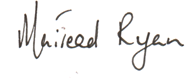 Principal/Secretary to the Board of ManagementList of School ActivitiesRisk LevelThe School has   identified the following Risk of HarmThe School has the following Procedures in place to address risk identified in this assessmentTraining of school personnel in Child Protection mattersHighHarm not recognised or reported promptly Lack of implementationChild Safeguarding Statement & DES procedures made available to all staffDLP& DDLP to attend PDST face to face trainingAll Staff to view Túsla training module & any other online training offered by PDSTBOM records- all records of staff and Board trainingOne to one teachingMedHarm by school personnelSchool has protocol in place for one to one teaching:-Open doors-Glass in windowCare of Children with special needs, including intimate care needsHighHarm by school personnelAppropriate training provided to staffTwo adults present at all timesToilet areasHighInappropriate behaviourOne child per toilet, toilet passes,supervisionCurricular Provision in respect of SPHE, RSE, Stay safe.MedNon-teaching of sameSchool implements SPHE, RSE, Stay Safe in full Care of pupils with specific vulnerabilities/ needs such as  Pupils from ethnic minorities/migrantsMembers of the Traveller community Pupils perceived to be LGBTPupils of minority religious faithsChildren in careChildren on CPNSMedBullyingAnti-Bullying PolicyCode of BehaviourSPHE programmeStaff supervisionList of School ActivitiesThe School has   identified the following Risk of HarmThe School has the following Procedures in place to address risk identified in this assessmentDaily arrival and dismissal of pupilsMedHarm from older pupils, unknown adults on the playgroundArrival and dismissal supervised by teachersClose monitoring and follow up contact with parents if necessaryStay Safe programmeManaging of challenging behaviour amongst pupilsHighInjury to pupils and staffSupervisionHealth & Safety PolicyCode Of BehaviourUse of external personnel to supplement curriculum/ Sports Coaches/Irish Dancing etc.MedHarm to pupils Policy & Procedures in place –Class teacher must be present at all timesGarda VettingVisitors/Guest Speakers/Student Teachers/Transition Year students/Photographer/Parent helper/Members of the Parish teamLowHarm to pupilsChild Safeguarding Statement. Procedures in place:–report to office to sign in and sign out when leaving-class teacher must be present at all times-The school requests that all guest speakers present a broad outline of lesson content in advanceGarda vettingRecreation breaks for pupils HighBullying-physical and emotionalPupils who are a flight riskSupervisionCode of behaviourDedicated areas of play where necessaryIndividual behaviour plansClassroom teaching MedHarm to pupilsGlass doors in placeCollegial team supportCollaboration for planningOutdoor teaching activities MedHarm to pupilsDirect teaching regarding protocolsTeacher supervisionExtra staff when necessarySporting ActivitiesLowHarm to pupilsDirect teaching regarding protocolsTeacher supervisionExtra staff when necessaryHomework clubLowHarm to participantsGarda VettingTwo adults present at all timesBreakfast club LowHarm to pupils Garda VettingTwo adults present at all timesList of School ActivitiesThe School has   identified the following Risk of HarmThe School has the following Procedures in place to address risk identified in this assessmentSchool outingsMedHarm to pupils, unknown adultsDirect teaching regarding protocolPlanned strategyExtra supervision, smaller groups, toilet arrangementsAnnual Sports DayLowHarm to pupilsExtra staffFundraising events involving pupils LowHarm to pupilsExtra supervisionSchool transport arrangements including use of bus escortsLowHarm to pupilsExtra staffGarda vettingList of School ActivitiesThe School has   identified the following Risk of HarmThe School has the following Procedures in place to address risk identified in this assessmentCare of any vulnerable students, including intimate care where neededHighHarm to pupilsChanging area conforms to safety standardsTwo adults always presentAdministration of MedicineAdministration of First Aid MedHarm to pupilsAdministering medicine policyRegular training for staffTwo adults presentsPrevention and dealing with bullying amongst pupilsMedHarm to pupilsAnti-Bullying policyCode of BehaviourList of School ActivitiesThe School has   identified the following Risk of HarmThe School has the following Procedures in place to address risk identified in this assessmentRecruitment of school personnel including -TeachersSNAsSecretary/caretaker/CleanersHighHarm to pupilsChild Safeguarding Statement & DES procedures made available to all staffStaff to view Tusla training module & any other online training offered by PDSTVetting ProceduresList of School ActivitiesThe School has   identified the following Risk of HarmThe School has the following Procedures in place to address risk identified in this assessmentUse of Information and Communication Technology by pupils in schoolMedBullyingIn appropriate useAcceptable Use PolicyAnti-Bullying PolicyCode of BehaviourApplication of sanctions under the school’s Code of Behaviour including detention of pupils, confiscation of phones etc.LowBullyingIn appropriate sanctionsAnti-Bullying PolicyCode of BehaviourStudent teachers undertaking training placement in schoolLowHarm to pupilChild Safeguarding StatementClass teacher always presentUse of video/photography/other media to record school events LowHarm to pupilAcceptable Use PolicyPermission for inclusion on Enrolment formAfter school use of school premises by other organisations MedHarm to participantsVetting proceduresBOM application process